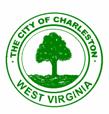 Charleston Historic Landmarks CommissionAgenda4:00 p.m., February 21, 2019City Service Center Conference Room915 Quarrier StreetItems for ReviewCOA-19-0178Application of Jonathan & Adriana Marshall requesting a Certificate of Appropriateness in order to replace an exterior door on a secondary façade with a Pella fiberglass door of a similar design on the property located at 1500 Quarrier Street.Minor Work PermitsDiscussion ItemsEEHD Resurvey UpdateEEHD Design Guidelines UpdateEvaluation of COA Application FormApproval of minutes of January 17, 2019.Next meeting is March 21, 2019. 